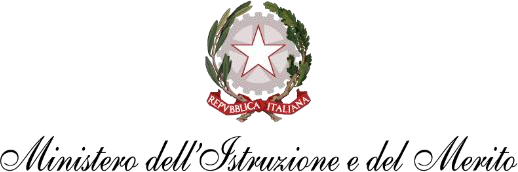         Istituto Comprensivo Statale PULCARELLI PASTENAScuola dell’infanzia- primaria - secondaria di I gradoVia Reola – 80061 – Massa Lubrense (Na) – Tel.: 081/2133923          Cod. meccan. NAIC8D900T – C.F. 90078430635 - Codice Univoco Ufficio UFCW1JAl Dirigente Scolastico IC Pulcarelli PastenaMassa Lubrense OGGETTO: Richiesta frequenza come alunno uditore esternoI sottoscritti……………………………………………e ………………………………………………genitori dell’alunna/o………………………………………………………nato a ……………………………………….. il ……………………………………….e residente-domiciliato/a in ………….…………………………… via ………………………..…………………..…., in possesso del seguente titolo di studio  …………………………………………………………………………….o ammissione alla classe……………………di scuola primaria/secondaria CHIEDEche il/la proprio/a figlio/a possa frequentare, in qualità di uditore, la classe _______⃝ scuola primaria plesso………………………………⃝ sc. SecondariaMassa Lubrense, …………………   	          		                                                                               Firma dei genitori                                                                                                                                                                                       ………………………………..                                                                                            ……………………………….